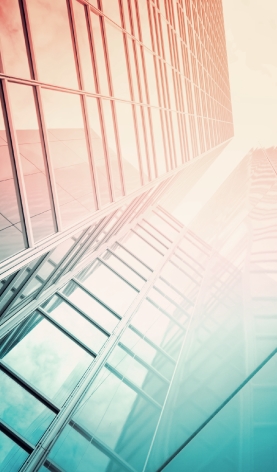 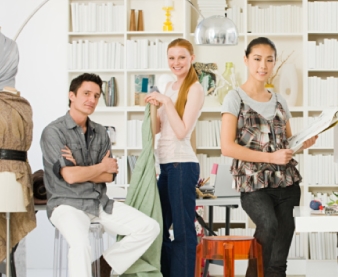 Street Address
City, ST ZIP Code